-303333333333333333333333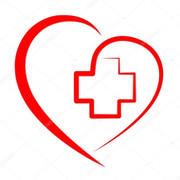 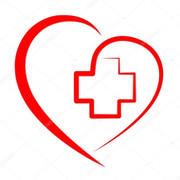 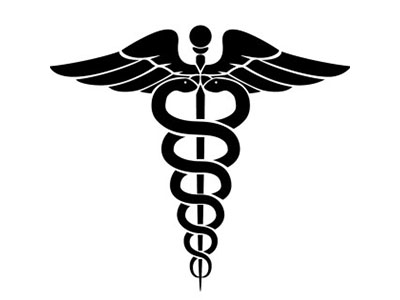 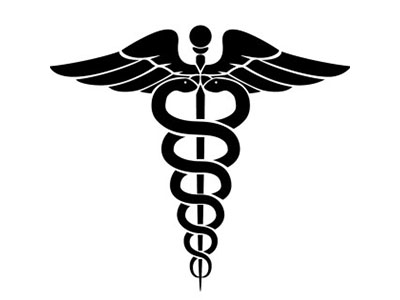 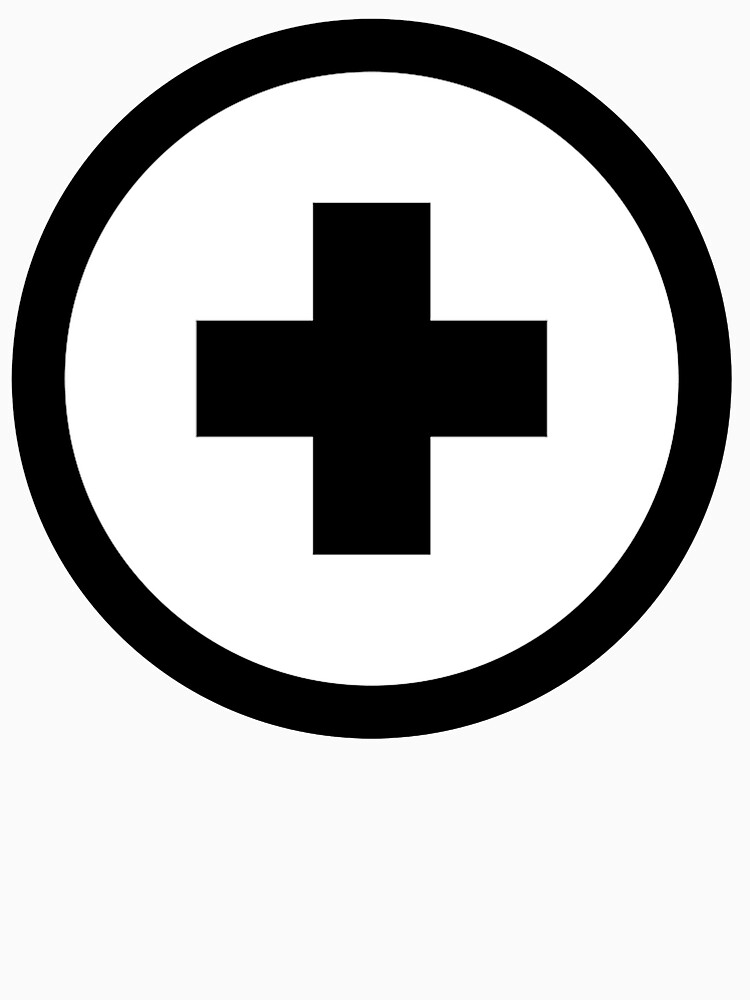 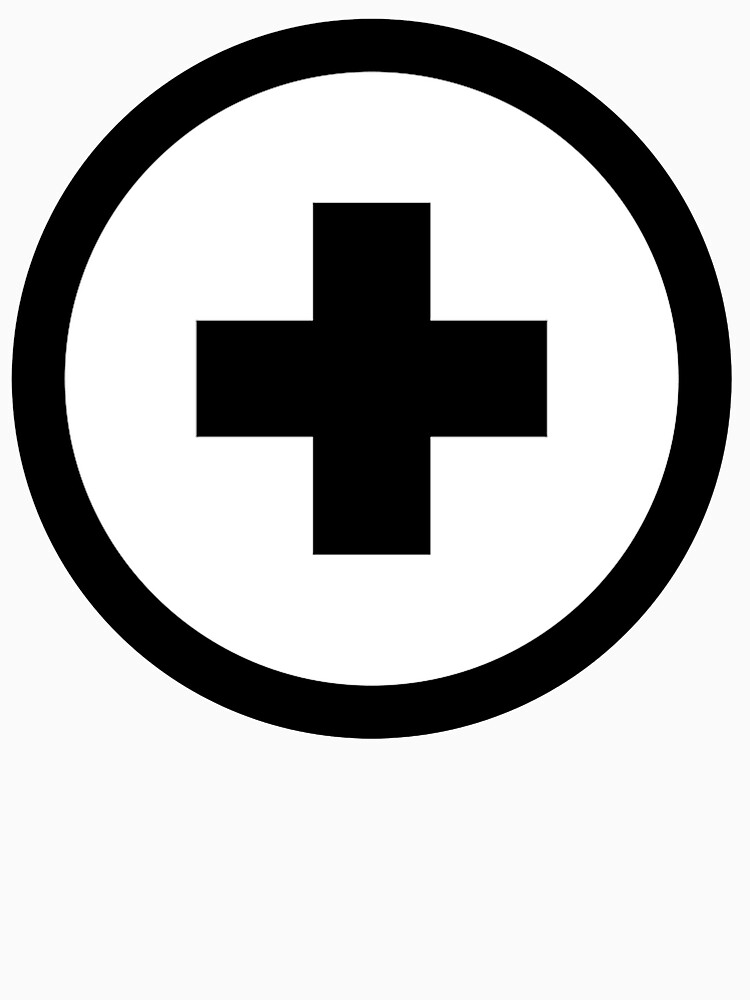 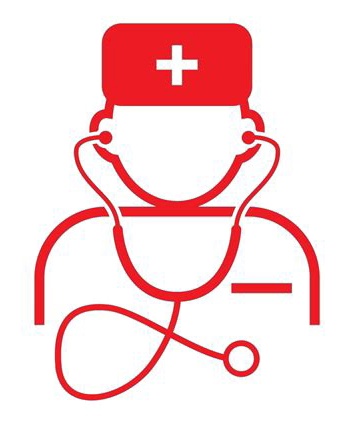 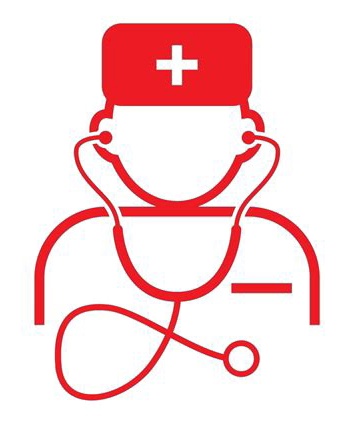 